Р Е Ш Е Н И Епубличных слушаний в Новогольском сельском поселении Грибановского муниципального района Воронежской области 20 декабря  2015 г. 10.00 ч.Здание администрацииНовогольского сельского поселенияГрибановского муниципального районапо адресу: с. Новогольскоеул. Советская, 69Грибановский район Воронежская область          Обсудив вопрос «О бюджете Новогольского сельского поселения Грибановского муниципального района Воронежской области на 2017 год и плановый период 2018 и 2019 годов», участники публичных слушанийР Е Ш И Л И:          1. Рекомендовать  Совету народных депутатов Новогольского сельского поселения Грибановского муниципального района Воронежской области принять проект решения «О бюджете Новогольского сельского поселения на 2017 годи  плановый период 2018 и 2019 годов».     Председатель публичны слушаний                   В.П.Лушников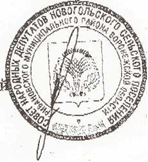 